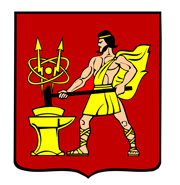 АДМИНИСТРАЦИЯ ГОРОДСКОГО ОКРУГА ЭЛЕКТРОСТАЛЬ   МОСКОВСКОЙ   ОБЛАСТИ   ПОСТАНОВЛЕНИЕ          ____19.10.2020____№ ____693/10______Об изъятии земельного участка с кадастровым номером 50:46:0020405:290 и расположенных на нем объектов недвижимостидля муниципальных нужд В соответствии с Гражданским кодексом Российской Федерации, Жилищным кодексом Российской Федерации, Земельным кодексом Российской Федерации, Федеральным законом от 06.10.2003 № 131-ФЗ «Об общих принципах организации местного самоуправления в Российской Федерации», Уставом муниципального образования «Городской округ Электросталь Московской области», постановлением Администрации городского округа Электросталь от 14.09.2010 № 583/8 «О признании многоквартирного дома № 24 по ул. Горького аварийным и подлежащим сносу» и в рамках реализации государственной программы Московской области «Переселение граждан из аварийного жилищного фонда в Московской области на 2019-2025 годы», Администрация городского округа Электросталь Московской области ПОСТАНОВЛЯЕТ:	1. Изъять для муниципальных нужд земельный участок с кадастровым номером 50:46:0020405:290, общей площадью 5000 кв.м., категория земель: земли населенных пунктов, под многоквартирным домом № 24 по улице Горького в городе Электросталь Московской области, признанным аварийным и подлежащим сносу.     2. Изъять для муниципальных нужд путем выкупа объекты недвижимого имущества, расположенные в вышеназванном многоквартирном доме, согласно приложению к настоящему постановлению.	3. Цель изъятия земельного участка и объектов недвижимого имущества - снос жилого дома, признанного аварийным и подлежащим сносу, расположенного на земельном участке, указанном в пункте 1 настоящего постановления.	4. Комитету имущественных отношений Администрации городского округа Электросталь:4.1. В течение десяти дней со дня принятия настоящего постановления направить его копию собственникам изымаемых объектов недвижимого имущества заказным письмом с уведомлением о вручении и в Федеральную службу государственной регистрации, кадастра и картографии по Московской области .	4.2. Организовать работу по заключению с собственниками изымаемых объектов недвижимого имущества соглашений об изъятии недвижимого имущества путем выкупа по цене, основанной на результатах оценки рыночной стоимости изымаемых объектов недвижимого имущества.          	5. В течение десяти дней со дня принятия настоящего постановления опубликовать настоящее постановление в газете «Официальный вестник» и разместить на сайте городского округа Электросталь Московской области www.electrostal.ru.   	6. Источником финансирования публикации принять денежные средства, предусмотренные в бюджете городского округа Электросталь Московской области по подразделу 0113 «Другие общегосударственные вопросы» раздела 0100.7. Настоящее постановление вступает в силу с момента подписания и действует в течение трех лет со дня его принятия.     8. Контроль за исполнением настоящего постановления оставляю за собой.Временно исполняющий полномочияГлавы городского округа								И.Ю. Волкова Приложениек постановлению Администрациигородского округа ЭлектростальМосковской областиот ___19.10.2020_____ № ____693/10____Перечень объектов недвижимого имущества, подлежащих изъятию у собственников для муниципальных нуждВерно: заместитель Председателя	             Комитета имущественных              отношений Администрации             городского округа					                                Е.В. Мельникова№ п/пАдрес Площадьобъекта (м2)Кадастровый номер объекта1.Московская область, город Электросталь, ул. Горького, д.24, пом. 33 (комната)13,8050:46:0000000:208762.Московская область, город Электросталь, ул. Горького, д.24, пом. 43 (комната)22,8050:46:0000000:208413.Московская область, город Электросталь, ул. Горького, д.24, пом. 8420,6050:46:0000000:208734.Московская область, город Электросталь, ул. Горького, д.24, кв.57, комната № 122,4050:46:0000000:332265.Московская область, город Электросталь, ул. Горького, д.24, пом. 02, к.6,23,2462,0050:46:0000000:344236.Московская область, город Электросталь, ул. Горького, д.24, пом. 0175,3050:46:0000000:208457.Московская область, город Электросталь, ул. Горького, д.24, пом. 02257,3050:46:0000000:208448.Московская область, город Электросталь, ул. Горького, д.24, пом. 04168,3050:46:0000000:208399.Московская область, город Электросталь, ул. Горького, д.24, пом. 0387,3050:46:0000000:20842